USPOREDBA DESET GRADOVA PREMA REZULTATIMA POSLOVANJA PODUZETNIKA U 2018. GODINI Promatrano kroz prizmu broja poduzetnika sa sjedištem u jednom od gradova/općina, u 2018. godini 10 gradova s najvećim brojem poduzetnika su: Zagreb, Split, Rijeka, Osijek, Pula, Zadar, Dubrovnik, Varaždin, Velika Gorica i Samobor.Tablica 1.	TOP 10 gradova prema broju poduzetnika, broj zaposlenih i osnovni rezultati poslovanja u 2018. godini			(iznosi: u tisućama kuna)Izvor: Fina, Registar godišnjih financijskih izvještajaAnaliza podataka po gradovima potvrđuje veliku koncentraciju poslovanja poduzetnika, obveznika poreza na dobit, u ovih 10 gradova, čiji je udio u broju poduzetnika 55,3%, u broju zaposlenih 57%, u ukupnim prihodima 65,2%, u dobiti razdoblja 67,2%, u gubitku razdoblja 66,3% te 67,8% u neto dobiti. Tome je tako prvenstveno zbog velikog udjela poduzetnika sa sjedištem u Zagrebu (33,5% od ukupnog broja poduzetnika RH), koji su, očekivano, ostvarili i najveću neto dobit u iznosu od 15,9 milijardi kuna (udio od 56,4% u neto dobiti svih poduzetnika u RH). Iza Zagreba, po brojnosti poduzetnika i zaposlenih, ukupnom prihodu i dobiti razdoblja, su Split, Rijeka i Osijek, a po konsolidiranom financijskom rezultatu (neto dobiti), Split i Rijeka (Osijek je na 12.-om, a na 4.-om je mjestu Poreč).Dobrim rezultatima na razini Zagreba, a i Hrvatske, najviše je doprinijela INA d.d., a na razini preostalih devet gradova najviše su doprinijeli sljedeći poduzetnici: TOMMY d.o.o. (Split), PLODINE d.d. (Rijeka), NOVI AGRAR d.o.o. (Osijek), TURISTHOTEL d.d. (Zadar),  (Dubrovnik), GUMIIMPEX-GRP d.o.o. (Varaždin), LIDL HRVATSKA d.o.o. k.d. (Velika Gorica) i DIV GRUPA d.o.o. (Samobor). Negativnom rezultatu poslovanja poduzetnika na razini Pule (370,6 milijuna kuna), najviše je pridonio iskazani gubitak razdoblja ULJANIK BRODOGRADILIŠTA d.d. (566,2 milijuna kuna).Grafikon 1.	Udio poduzetnika u TOP 10 gradova u ukupnim rezultatima poduzetnika na razini RH u 2018. godini 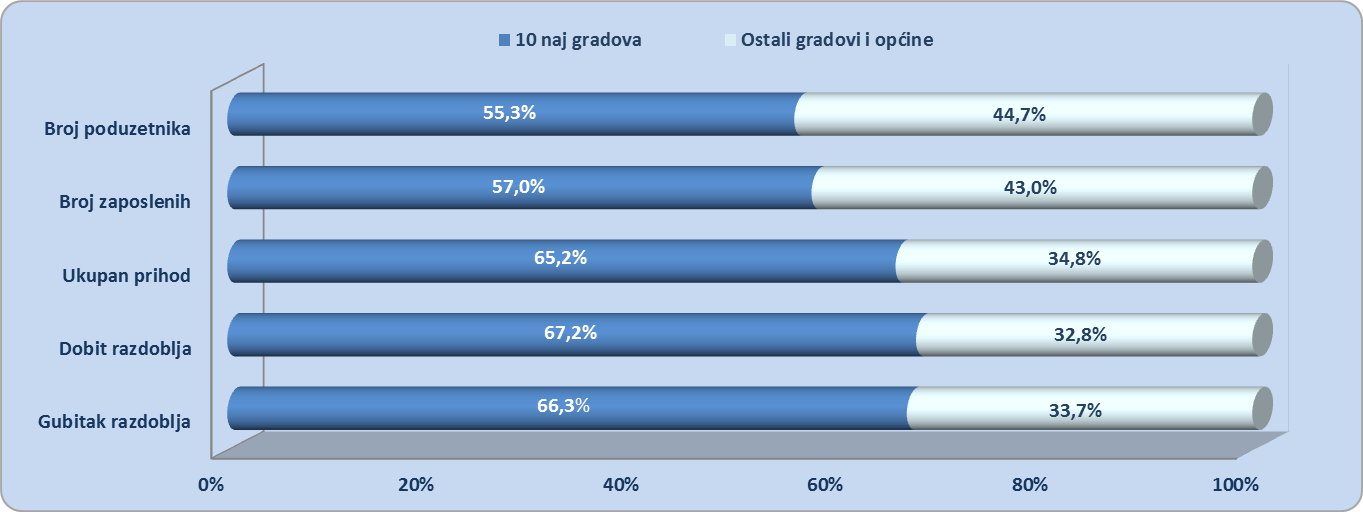 Izvor: Fina, Registar godišnjih financijskih izvještajaNazivBroj poduz.Rangu RHUkupan prihodRangu RHDobit razdobljaRangu RHGubitak razdobljaRangu RHKonsolid. finan. rez.Rangu RHBroj zaposl.Rangu RHZagreb43.9271374.961.708124.492.57218.565.783115.926.7891363.0931Split7.506224.621.74121.526.4672615.8525910.615238.8842Rijeka4.961319.596.82331.133.0743401.5978731.476329.5253Osijek3.081415.137.4994967.2124630.5154336.6971221.9184Pula2.96857.477.58612500.71013871.3242-370.61455414.8907Zadar2.75568.370.2979620.5168508.3376112.1792815.4986Dubrovnik2.27577.634.53711753.6896239.32010514.369712.3839Varaždin2.020814.357.2385530.42711313.5389216.8891820.0865Velika Gorica1.683912.443.4726632.6377115.75120516.886611.63911Samobor1.390105.466.61918364.35517104.84423259.512177.59118TOP 1072.566490.067.51931.521.66012.366.86219.154.799535.507RH131.117751.159.62646.905.43118.655.23228.250.199939.954Udjeli55,3%65,2%67,2%66,3%67,8%57,0%